ОПИСАНИЕ ОБЪЕКТА ЗАКУПКИТехническое задание на выполнение работНаименование выполняемых работ: Выполнение работ по текущему ремонту аудиторий  210а Место выполнения работ: 630049, г. Новосибирск, ул. Дуси Ковальчук 191  Сроки (периоды) выполнения работ: в течение 40  дней 4.Общие требования к выполнению работ: Работы производятся только в отведенной зоне работ. Работы производятся минимальным количеством технических средств и механизмов, что нужно для сокращения шума, пыли, загрязнения воздуха. Исполнитель обязан соблюдать нормализованную технологию выполнения ремонтно-строительных работ, согласно СП71.13330.2017.  Интенсивность выполнения работ – продолжительность рабочего дня не менее 8 часов при 5-ти дневной рабочей неделе. Увеличение продолжительности рабочего дня и недели по согласованию с Заказчиком.  Экологические мероприятия – в соответствии с законодательными  и нормативными правовыми актами РФ, а также предписаниями надзорных органов. Особые требования к выполнению работ:Подрядчик ведет исполнительную документацию согласно требованиям РД -11- 05 - 2007 и РД-11- 02 – 2006;Подрядчик весь демонтированный металл и оборудование передает  на склад Заказчика;Для руководства производством электромонтажных работ, подрядчиком назначается  штатный  инженерно - техническим  сотрудник  с группой  допуска по электробезопасности  не ниже   IV-ой до 1000В, аттестованным в Ростехнадзоре.Выполнение работ осуществляется сотрудниками с группой допуска по электробезопасности не ниже III-ей, аттестованными в Ростехнадзоре или внутренней квалификационной комиссией предприятия.Все отключения и переключения на объекте, должны быть согласованы с Заказчиком до начала работ.  Демонтажные работы, подрядчик осуществляет в соответствии  Таблицами № 1, 2 настоящего Т.З.Прокладку сетей электроснабжения,  подрядчик должен осуществить в соответствии  Таблицами № 2, 3 и чертежами Листы № 1, 2  настоящего Т.З.Прокладку сетей электроснабжения,  от существующих распределительных щитов на стояках,  к устанавливаемым щитам ЩС 1.1, ЩС 1.2, выполнить пятипроводным кабелем по готовым кабельным каналам.Трехпроводным кабелем, выполнить прокладку групповой сети от ЩС 1.1, ЩС 1.2,  ЩС 1.2.1. Все проводящие части оборудования,  нормально не находящиеся под напряжением,  подлежат защитному заземлению в соответствие с  ПУЭ гл. 1.7. Силовая электрическая сеть выполняется в кабель – каналах парапетных.  Кабель-каналы прокладываются на высоте  300 мм от пола. Проходы над дверьми и окнами делаются в парапетном кабель-канале  над подвесным потолком типа «Armstrong».Опуски к розеткам для подключения телевизора, компьютерного коммутатора (СВИТЧ), охранной сигнализации и кондиционера, выполняются в трубе гибкой  гофрированной из ПВХ над подвесным потолком ARMCTRONG, c креплением  к  стенам и потолку  скобами пластиковыми. Опуски к розеткам по стенам, выполняются в кабель - канале 25х16 мм.Прокладка осветительной сети, выполняется в трубе гибкой  гофрированной из ПВХ над подвесным потолком ARMCTRONG, c креплением  к  стенам и потолку  скобами пластиковыми.Схему включения светильников, согласовывать с представителем Заказчика.Привязку электрооборудования указанного на плане, уточнять по месту с представителем Заказчика.Автоматические выключатели подключать согласно приложенным чертежам (лист № 1, №2).Проходы кабеля сквозь стены, осуществлять в гильзах с последующим запениванием;На стояке №2, в щите силовом, Подрядчик должен установить автоматический выключатель.  Место установки автоматического выключателя, необходимо согласовать с представителем заказчика.Расцветку ламината и плинтуса, необходимо согласовать с представителем заказчика.Монтаж локально-вычислительной сети, выполнить согласно таблицам 5,6,7. Оборудование - роутер, неуправляемый коммутатор, корпус пластиковый – предоставляет Заказчик.Пусконаладочные работы, выполнить согласно таблицам 4,7 Порядок (последовательность, этапы) выполнения работ: Подрядчик обязан перед началом работ представить план организационных мероприятий   производства работ с приложением графика производства работ и согласовать его с Заказчиком в течение 3 дней с момента подписания договора.Требования к качеству работ, в том числе технология производства работ, методы производства работ, организационно-технологическая схема производства работ, безопасность выполняемых работ: применяемая система контроля качества за выполненными работами в соответствие требованиями ГОСТ Р ИСО 9000. Подрядчик может принять на себя по договору обязанность выполнить работу, отвечающую требованиям к качеству, более высоким по сравнению с установленными для сторон требованиями.    При этом материалы, используемые Подрядчиком при выполнении работ, должны соответствовать требованиям Заказчика, указанным в таблице №8 технического задания.Требования к безопасности выполнения работ и безопасности результатов работ: - при проведении пожароопасных работ на объекте необходимо руководствоваться правилами ППБ РФ;- при проведении огневых работ требуется обязательное оформление разрешения на их производство;- безопасность выполняемых работ – согласно  Федеральному закону от 30.06.2006.  №90-ФЗ- мероприятия по охране труда – охрана труда рабочих должна обеспечиваться выдачей необходимых средств индивидуальной защиты (каски, специальная одежда, обувь и т.д.), выполнением  мероприятий  по коллективной защите работающих (ограждения, освещения, защитные и предохранительные устройства). Организация строительной площадки, для ведения на ней работ, должна обеспечивать безопасность труда работающих на всех этапах выполнения строительно-монтажных работ;- мероприятия по предотвращению аварийных ситуаций – при производстве работ должны использоваться оборудование, машины и механизмы, предназначенные для конкретных условий, или допущены  к применению органами государственного надзора.9. Порядок сдачи и приемки результатов работ: Подрядчик после выполнения работ, предусмотренных настоящим договором, в полном объеме формирует с использованием единой информационной системы, подписывает усиленной электронной подписью лица, имеющего право действовать от имени Подрядчика, и размещает в единой информационной системе документ о приемке.Документ о приемке должен содержать:а) включенные в договор идентификационный код закупки, наименование, место нахождения заказчика, наименование объекта закупки, место выполнения работ, информацию о  Подрядчике, предусмотренную пп. "а", "г" и "е" ч. 1 ст. 43 Федерального закона  N 44-ФЗ, единицу измерения выполненной работы;б) наименование выполненных работ;в) информацию об объеме выполненных работ;г) стоимость исполненных Подрядчиком обязательств, предусмотренных договором, с указанием цены за единицу выполненной работы;д) иную информацию с учетом требований, установленных Правительством Российской Федерации.Резерв средств на непредвиденные работы и затраты, включенные в твердую договорную цену Подрядчик обязан  подтвердить локально - сметным расчетом, и в случае отсутствия такого  оплата будет производиться по фактически выполненным работам.Требования по передаче заказчику технических и иных документов по завершению работ. По  завершении  выполнения работ «Подрядчик» обязан  произвести   приёмо-сдаточные испытательные измерения - пусконаладочные работы  всех элементов системы электроснабжения потребителей в отдельности и в комплексе, при этом комплексные испытания в режиме реальной нагрузки  должны быть произведены  в течение   72-х часов непрерывной работы и представлен протокол испытаний электрооборудования;Ведомость смонтированного оборудования;Паспорта на коммутационное электрооборудование, на собранное электрооборудование,  на осветительную  арматуру и контуры заземления;  Сертификаты и паспорта  на материалы, изделия и смонтированное оборудование, с печатями подрядной организации;Кабельный журнал;Исполнительные схемы подключения электрооборудования, с указанием типа кабелей (проводов) и их протяженности;Акты  скрытых работ;Акт приема-передачи оборудования и материалов;Протокол испытаний Электрооборудования;Требования по сроку гарантий качества на результаты работ: Требования, связанные с недостатками результата работы, могут быть предъявлены Заказчиком  в пределах двух лет со дня передачи результата работы в соответствии со ст.724 Гражданского кодекса РФ.Иные требования к работам и условиям их выполнения по усмотрению заказчика: Подрядчик обязан выполнить работы своими материалами, согласованными с  Заказчиком. Подрядчик обязан выполнить работы своими силами и средствами в соответствии с действующими нормативными и правовыми актами законодательства РФ. В случае обнаружения дефектов после приемки объекта в эксплуатацию – исправление дефектов производится за счет Исполнителя.                                                                                                         Таблица 1Дефектная ведомость                      	Таблица 2Электрика  Демонтажные работы Таблица №3.Монтажные работы ЭлектрикаТаблица 4Пусконаладочные работы Локально-вычислительные сетиДемонтажные работы	Таблица 5Монтажные работы 	Таблица 6Пусконаладочные работы	Таблица 7Таблица 8Требование Заказчика к материалам, используемым при выполнении работобщестроительные работыЭлектромонтажные работыЛокально-вычислительные сети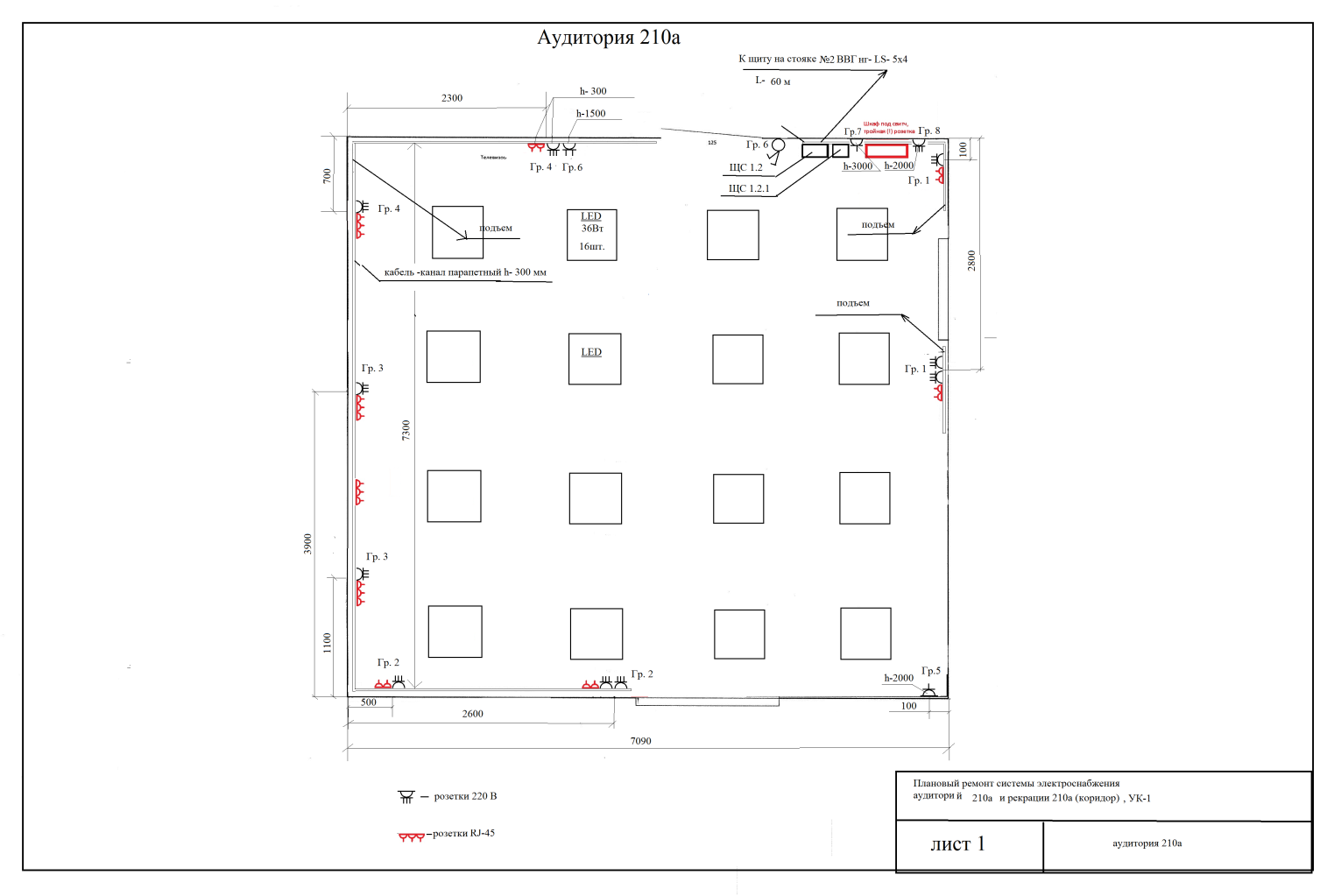 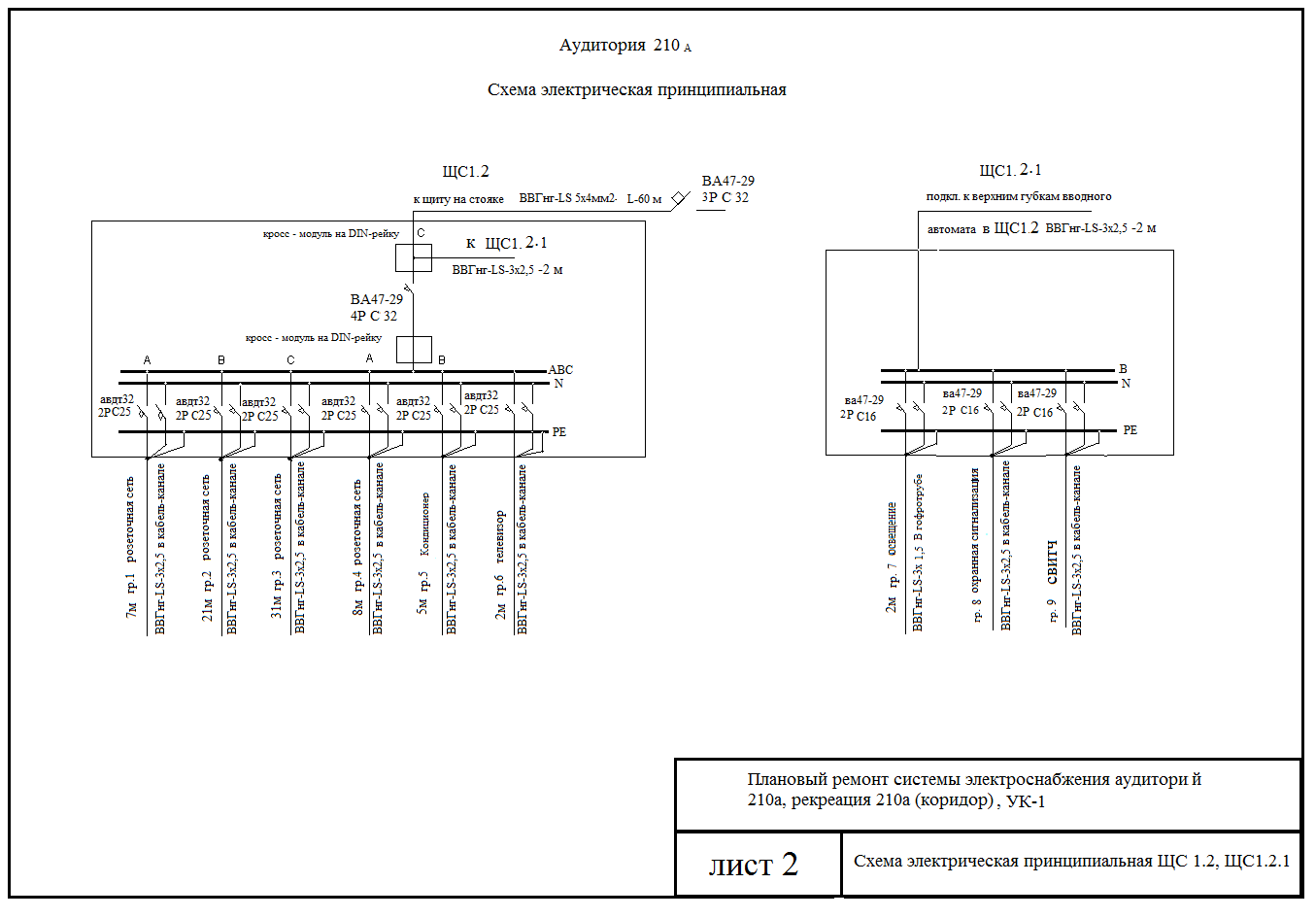  №Наименование работЕд.изкол-во1Демонтаж плинтуса деревянного  м27,282Демонтаж пола из ламинатаМ251,753Демонтаж панелей из МДФ и деревянного каркасаМ232,734Демонтаж подвесного потолка типа АрмстронгМ246,585Демонтаж короба из ГВЛ по металлическому каркасу М210,4396Демонтаж вент.короба металлическогоМ27,867Демонтаж облицовки стен из ГКЛ по деревянному каркасуМ241,318Снятие стеклообоев М241,319Ремонт штукатурки толщиной 20мм  местами до 1 м2М221,0510Грунтовка М274,0411Сплошное шпатлевание стен толщиной 3ммМ274,0412Оклейка стен стеклообоями. М274,0413Окраска стен краской акриловой вд-ак 210 за 2 разаМ274,0414Устройство потолков армстронг М253,215Устройство покрытия из фанеры  (12 мм) фк сорт 1/2М253,216Устройство полов из ламинатаМ253,217Установка плинтуса пластикового с кабель каналомМ229,1818Ремонт дверной коробки и дверного полотна        (выравнивание с возможной заменой поврежденных мест по вертикали) с 2 сторонМ22,7619Покрытие лаком акриловым за 2 раза ранее окрашенных дверей с расчисткой более 35 % и подготовкой поверхности (с двух сторон включая наличники) М22,7620Окраска масляной краской ПФ-115 радиаторов и труб стальных за 2 раза ранее окрашенных12,9521Устройство порога декоративного шириной 50ммМ.п.1.222Затаривание мусора в мешкикг711,523Вывоз мусора, ручная  погрузка  на расстояние 15 км.кг0,985№п/пРаботыЕдиницыКолич.1Демонтаж электропроводки.М.1002Демонтаж розеток.Шт.63Демонтаж выключателейШт.24Демонтаж светильников светодиодных встраиваемыхШт.125Демонтаж щита силового  металлического габариты 400х200х150 ммШт.16Демонтаж ящика для неавтоматической коммутации ЯБПВУШт.17Демонтаж щита управления и коммутации металлического , габариты 1000х500х250ммШт.2№п/пРаботыЕдиницыКолич.1Установка кабель-канала парапетного 110х50 мм с фронтальной крышкой, материал пластик. М.322 Установка перегородки для кабель – канала 110х50 мм.М.323Установка  заглушки 110х50 мм для кабель - канала.Шт.34Установка угла внутреннего 110х50 мм для кабель – каналаШт.45Установка угла плоского 110х50 мм для кабель - канала.Шт.56Установка тройника 110х50 мм для кабель - канала.Шт.17Установка накладки фронтальной  на стык для кабель – канала110х50 мм  Шт.128Установка накладки боковой  на стык для кабель – канала110х50 мм  Шт.249Установка рамки суппорт   цвет белый для «In -liner Front» рабочее место на 6 модулей (3 поста).Шт.1110Установка розетки модульной 2Р+Е, с з/ш, цвет  белый 2 модуля.Шт.3111Установка рамки суппорт   цвет белый для «In -liner Front» рабочее место на 4 модулей (2 поста).Шт412Заглушка  для  компьютерной розетки RJ-45, цвет белый, 1модуль.Шт.413Установка компьютерной розетки RJ-45, цвет белый, 1модуль.Шт.2214Установка кабель-канала 25х16х2000мм,  материал ПВХ, цвет белый, степень защиты – не менее IP40.М.615Установка выключателя двухклавишного, открытой установки, цвет белый,   номинальный ток  - не менее 10А, напряжение  – 220 - 250В, степень защиты – не менее IP20.   Шт.116Установка розетки одноместной, открытой установки, материал негорючий пластик, цвет белый,  IP20.Шт.217Установка розетки двухместной, открытой установки, материал негорючий пластик, цвет белый,  IP20.Шт.118Установка розетки трехместной, открытой установки, материал негорючий пластик, цвет белый,  IP20.Шт.119Установка корпуса ( щита) распределительного навесного ЩРн-П-36.Шт.120Установка корпуса (щита) щита распределительного навесного ЩРн-П-8.Шт.121Установка автоматического выключателя  ВА47-29  3P, C32A.Шт.122Установка автоматического выключателя  ВА47-29  4P, C32A.Шт.123Установка автоматического выключателя дифференциального тока  АВДТ32  2P, С25.Шт.424Установка автоматического выключателя  ВА47-29  2P, C16A.Шт.325  Установка модульного распределительного блока на DIN-рейку   напряжение 500 В, ток 125 А, 4 полюса (шины),  не менее 11 присоединений (групп) на шину, сечение присоединяемых проводов от 1.5 до 16 мм2 Шт.126Установка модульного распределительного блока на DIN-рейку  напряжение 500 В,   ток 100 А, 4 полюса (шины),  не менее 7 присоединений (групп) на шину, сечение присоединяемых проводов от 1.5 до 16 мм2Шт.127Прокладка  кабеля  ВВГнг-LS - 3х2,5 мм2 в кабель-канале парапетном. М.7028Затягивание   кабеля  ВВГнг-LS - 3х1,5 мм2  в   трубу гибкую  гофрированную из ПВХ.М.5029Прокладка  кабеля  ВВГнг-LS - 3х1,5 мм2 в трубе гибкой  гофрированной из ПВХ.М.5030Крепеж- клипса с защелкой для трубы диаметром 20 мм Упак.131Прокладка  кабеля  ВВГнг-LS - 3х2,5 мм2 в   кабель канале 25х16 ммМ.632Прокладка  кабеля ВВГнг-LS – 5х4 мм  в кабель-канале существующем.   М.6033Установка коробки распаечной  КМ 75х75х20мм.Шт.734Установка светильника встраиваемого  светодиодного     AL 2113.Шт.1635Пена монтажная термостойкая, негорючая, легкоудаляемая полиуретановая.(баллон).Шт. 136Сверление отверстий в стене 800 ммШт.3№п/пРаботыЕдиницыКоличество1Проверка фазировки  распределительных устройств и их присоединений.измерение22Измерение сопротивления изоляции силовых кабелей, вторичных цепей и электропроводки мегаомметром.измерение123Проверка цепи фаза – нуль в электроустановках  до 1 кВ с глухим заземлением нейтрали и определение времени автоматического отключения питания при замыкании на открытые токопроводящие части.измерение384Проверка выключателей дифференциального тока. измерение85Проверка автоматических выключателей в электрических сетях напряжением до 1 кВ на срабатывание по току.измерение11№ ппНаименованиеЕд. изм.Кол.1Демонтаж существующего провода RG-45М.1502Демонтаж сетевых розеток наружного исполненияШт.10№НаименованиеЕд.измКол-во1Прокладка провода RG-45 по существующим кабель-каналам (см. схемы установки электрооборудования)м7102Установка и расключение розетки RG-45 модульной для шт223Установка заглушки в рамку суппорт  под розетку модульную кабель - канала парапетногошт54Установка рамки суппорт  под розетку модульную кабель - канала парапетногошт105Сверление отверстий в стене толщиной 800мм (вход трассы в ауд. 210а), материал стен кирпич.шт16Установка корпуса пластиковогошт17Установка неуправляемого коммутаторашт18Оконечивание провода RG-45 сетевыми разъемамишт249Установка и настройка точек доступа (роутеров)шт2№НаименованиеЕд.измКол-во1Проверка правильности распределения проводников витой пары UTP кат.5е, 4 пары, раскладка В, тестером RG-45шт24№п/пНаименование материаловХарактеристика и показатели материалов1Грунтовка Состав: водная дисперсия полимеровВремя высыхания при максимальном разбавлении: 2-4 часаТемпература применения: от +5 до +35°СРасход: 0,1-0,2 л/м2 при однократном нанесении в зависимости от впитывающей способности основания.2Бетонконтакт Состав:  водная дисперсия сополимеров акрилатов с пигментами  и минеральными наполнителямиНазначение: увеличивает адгезию всех видов штукатурок к бетону.Расход: не менее 0,2 кг/м23Краска Должна :-обладать адгезией (сцеплением)   к штукатурке, шпатлевке, бетону, гипсоволокну, гипсокартону, оргалиту, ДСП, ДВП, МДФ, фанере, дереву  -Выдерживать влажную уборку с применением СМС-содержать  антисептик, для использования  ее во влажных помещенияхВремя высыхания при t+20°С и влажности 65%: не более 1часарасход при двукратном нанесении: на ранее окрашенные не более-150 г/м2, на зашпатлеванные не более-250 г/м2, на оштукатуренные поверхности не более-350 г/м24Ламинат  Рисунок - по согласованию.Цветовая гамма (оттенок) дизайна 	по согласованиюКласс применения 	32-толщина ламели – 6–7 мм-длина доски – 1,18–2 м-ширина ламината – 12–30 см-стойкость к истиранию – АС2, АС3 -коэффициент истирания по EN 13329 – ≥ 1800-сопротивление удару – IC5Штукатурка Состав: Цемент, минеральные заполнители, модифицирующие добавки, армирующие волокна Размер частиц	, не более - 4 ммМарка по морозостойкости не ниже F100Расход сухой смеси на 1мм не менее 1,4 кг/м2Рекомендуемая толщина слоя	- 02–20 ммТемпература эксплуатации от -50 0С до +70 0СМарка не менее М1006Эмаль состав – алкидный лак, диоксид титана, пигменты,  наполнители, уайт - спирит, сольвент высыхание каждого слоя при температуре (20±2)°С - не более 24 часов; расход на однослойное покрытие – 100-180 г/кв.м;высушенное покрытие  вредного воздействия на организм человека - не оказывает, устойчивость к действию воды и моющих средств - устойчивоЦвет-белый7Шпатлёвка полимерная финишная Цвет-	БелыйВяжущее -	полимерРазмер частиц ,не более-	0,1 ммРасход воды-	0,42–0,47 л/кг сухой смесиЖизнеспособность, не менее-	60 мин.Допустимая толщина рабочего слоя:— Минимальная-0,1 мм— Максимальная-3,0 мм8Стеклообои  Рисунок: елка средняяПлотность не менее 160г/м29Плинтус пластиковыйПлинтус пластиковый с кабель-каналом, высотой не менее 58мм, толщиной по низу не менее 23 мм.10Подложка Подложка вентилируемая «ПНП (подложка под напольное покрытие» Толщина –   не менее 3.5 мм Основной материал - вспененный полиэтиленПодложка должна быть предназначена для поглощения шума.11Фанера влагостойкаяСорт не ниже 1/2Толщина не менее 12мм12 Лак для дверей Основа материала	- акриловая смола Внешний вид пленки-	однородная полуглянцевая поверхностьВремя высыхания  при t (20,0±0,5)°С, ч, не более -	1Расход на один слой, кг/м2 -	0.15-0.25Цвет : Темно-коричневый ,оттенок по согласованию.№п/пНаименование материаловХарактеристики и показатели материалов1Кабель-канал парапетный.Кабель-канал 110х50 мм с фронтальной крышкой, материал пластик.  Наличие перегородки (п.2 данной таблицы) в кабель – канале обязательно.2Перегородка. для кабель– канала парапетногоПерегородка для кабель – канала 110х50 мм, материал пластик3Заглушка  для кабель – канала парапетного. (см. п. 1)Заглушка 110х50 мм материал пластик, цвет белый.4 Угол внутренний для кабель – канала парапетного. (см. п. 1)Угол внутренний 110х50 мм материал пластик, цвет белый.5Угол плоский для кабель – канала парапетного. (см. п. 1)Угол плоский левый 110х50 мм материал пластик, цвет белый.6Тройник для кабель-канала парапетного (см. п. 1)Тройник 110х50 мм материал пластик, цвет белый.7Накладка на стык  для кабель – канала парапетного. (см. п. 1)Накладка на стык фронтальная 60 мм материал пластик, цвет белый.8Накладка на стык  для кабель – канала парапетного. (см. п. 1)Накладка на стык боковая 60 мм материал пластик, цвет9Рамка суппорт для кабель – канала парапетного. (см. п. 1)Рамка суппорт   рабочее место на 6 модулей (2 поста) материал пластик, цвет белый. 10Рамка суппорт для кабель – канала парапетного. (см. п. 1)Рамка суппорт    рабочее место на 4 модуля (2 поста) материал пластик, цвет белый. 11Рамка суппорт для кабель – канала парапетного (см. п. 1)Рамка суппорт    рабочее место на 2 модуля (1 пост) материал пластик, цвет белый.12 Розетка модульная для кабель – канала парапетного. (см. п. 1)Розетка модульная 2Р+Е, с з/ш, цвет белый 2 модуля. номинальный ток -  не менее16А, номинальное напряжение -  не менее 250В, степень защиты – не менее IP20, максимальное сечение присоединяемых проводов - не мене 2,5мм2, материал – термостойкий износоустойчивый пластик. 13 Розетка модульная для кабель – канала парапетного. (см. п. 1Компьютерная розетка, количество разъемов RJ-45 – 1 шт., цвет белый, 1модуль степень защиты – не менее IP20 материал – термостойкий пластик14Заглушка для кабель – канала парапетного. (см. п. 1)Заглушка  для  компьютерной розетки RJ-45, цвет белый, 1модуль.15Канал кабельный.  Кабель-канал размерами  25х16х2000мм,  материал ПВХ, цвет белый.16Розетка открытой установки трехместнаяРозетка трехместная, с заземляющим контактом,  открытой установки материал негорючий пластик  номинальный ток -  не менее16А, номинальное напряжение -  не менее 250В, максимальное сечение присоединяемых проводов -  не мене 2,5мм2 степень защиты – не менее IP20. 17Розетка открытой установки двухместнаяРозетка двухместная, с заземляющим контактом,  открытой установки материал негорючий пластик  номинальный ток -  не менее16А, номинальное напряжение -  не менее 250В, максимальное сечение присоединяемых проводов -  не мене 2,5мм2 степень защиты – не менее IP20. 18Розетка открытой установки одноместнаяРозетка одноместная, с заземляющим контактом,  открытой установки материал негорючий пластик  номинальный ток -  не менее16А, номинальное напряжение -  не менее 250В, максимальное сечение присоединяемых проводов -  не мене 2,5мм2 степень защиты – не менее IP20. 19Выключатель двухклавишный.Выключатель двухклавишный, накладной, цвет белый,   номинальный ток  - не менее 10А, напряжение – 220 - 250В, степень защиты – не менее IP20.   20Выключатель одноклавишный.Выключатель одноклавишный , скрытой установки, цвет белый,   номинальный ток  - не менее 10А, напряжение – 220 - 250В, степень защиты – не менее IP20.   21Корпус распределительный модульный пластиковый.Корпус  распределительный модульный навесной, количество модулей-36, номинальный ток -63А, номинальное напряжение 380В, ДИН-рейка, шины N/PE (2 шт.) 5х10мм2 и  8х16мм2, габариты (ВхШхГ) не более 475х310х110 мм, материал корпуса – пластик, прозрачная крышка,  степень защиты не менее  IP41.22Корпус распределительный модульный пластиковыйКорпус распределительный количество модулей-18. номинальный ток -63А, номинальное напряжение 380В, ДИН-рейка, шины N/PE (2 шт.) 4х10мм2 и  8х10мм2, материал корпуса – пластик,  габариты не более  (ВхШхГ) 255х400х110 мм, степень защиты IP41. 23Корпус распределительный модульный пластиковый.Корпус  распределительный модульный навесной, количество модулей-8, номинальный ток -63А, номинальное напряжение 380В, ДИН-рейка, шины N/PE (2 шт.) 5х10мм2 и  8х16мм2, материал корпуса – пластик, прозрачная крышка,  габариты (ВхШхГ) не более 210х200х100 мм, степень защиты не менее IP41.24Автоматический выключатель.Автоматический выключатель, характеристика срабатывания С номинальный ток отключения –32А, количество полюсов -4; номинальное рабочее напряжение (переменный ток) - не менее 400В, номинальная отключающая способность - не более 4,5кА, степень защиты – не менее IP20, условия эксплуатации УХЛ4, электрическая износостойкость - не менее 6000 циклов, механическая износостойкость- не менее 10000 циклов, максимальное сечение присоединяемых проводов - не менее 35 мм2, устанавливается на DIN – рейку.25Автоматический выключатель Автоматический выключатель, характеристика срабатывания расцепителя С, номинальный ток отключения – 16А, количество полюсов -2; номинальное рабочее напряжение (переменный ток)- не менее 230/400В, номинальная отключающая способность - не более 4,5кА, степень защиты – не менее IP20, условия эксплуатации УХЛ4, электрическая износостойкость - не менее 6000 циклов, механическая износостойкость- не менее 10000 циклов, максимальное сечение присоединяемых проводов - не менее 35 мм2, устанавливается на ДИН- рейку26Автоматический выключатель  Автоматический выключатель дифференциального тока, номинальный ток отключения - 25А, количество полюсов - 2; номинальное рабочее напряжение (переменный ток)- не менее 230/400В, номинальная отключающая способность-не более 6 кА, номинальный отключающий дифференциальный ток-не более 30 мА,   степень защиты-не менее IP20, условия эксплуатации - УХЛ4, электрическая износостойкость - не менее 6000 циклов, механическая износостойкость - не менее 10000 циклов, максимальное сечение присоединяемых проводов - не менее 25 мм2, устанавливается на DIN - рейку ширина не более 36 мм  27Распределительный блок  Модульный распределительный блока на DIN-рейку:   напряжение 500 В, ток 125 А, 4 полюса (шины),  не менее 11 присоединений (групп) на шину, сечение присоединяемых проводов от 1.5 до 16 мм228Распределительный блокМодульный  распределительный  блока на DIN-рейку:  напряжение 500 В,   ток 100 А, 4 полюса (шины),  не менее 7 присоединений (групп) на шину, сечение присоединяемых проводов от 1.5 до 16 мм229Кабель ВВГнг-LS - 3х1,5 мм2. Кабель силовой ВВГнг-LS - 3х1,5 мм2, трехжильный, с медными жилами поперечным сечением не менее 1,5 мм2,  с поливинилхлоридной изоляцией и оболочкой, не распространяющей горение, с низким  дымо – и газовыделением при воздействии высокой температуры30Кабель ВВГнг-LS - 3х2,5 мм2. Кабель силовой ВВГнг-LS - 3х2,5 мм2, трехжильный, с медными жилами поперечным сечением не менее 2,5 мм2,  с поливинилхлоридной изоляцией и оболочкой, не распространяющей горение, с низким  дымо – и газовыделением при воздействии высокой температуры31Кабель ВВГнг(А)-LS - 5х4 мм2.Кабель силовой ВВГнг-LS - 5х4 мм2, пятижильный, с медными жилами поперечным сечением не менее 4 мм2,  с поливинилхлоридной изоляцией и оболочкой, не распространяющей горение, с низким  дымо – и газовыделением при воздействии высокой температуры  с термическим барьером, в круглом исполнении.Провод  ПуГВ1х2,5мм2Провод силовой установочный с медной многопроволочной жилой,  поперечным сечением -  не менее 2,5мм2, номинальным напряжением - не менее 400В, повышенной гибкостью, с поливинилхлоридной изоляцией, не распространяющей горение, с низким  дымо – и газовыделением при воздействии высокой температуры.  32Провод  ПуГВ1х4мм2Провод силовой установочный с медной многопроволочной жилой,  поперечным сечением -  не менее 4мм2, номинальным напряжением - не менее 400В, повышенной гибкостью, с поливинилхлоридной изоляцией не распространяющей горение, с низким  дымо – и газовыделением при воздействии высокой температуры.  33Труба гибкая  гофрированная.Труба гибкая гофрированная из ПВХ диаметром – не менее 20  мм, материал – негорючий пластик.34Крепеж- клипса с защелкой Для трубы диаметром 20 мм 35Наконечник на провод  Наконечник штыревой втулочный изолированный фланец  для провода   2,5мм2 36Наконечник на провод  Наконечник штыревой втулочный изолированный фланец  для провода   4 мм2 37Клемма СМК-2.Строительно-монтажная клемма многоразовая двухпроводная, с рычагом, номинальное напряжение -400В, номинальный ток - 32А, под кабель с жилами поперечным сечением не менее 2,5 мм2.38Дюбель-гвоздь 6х40 ммДюбель-гвоздь 6х40 мм, ручной установки под кирпич и бетон,  с резьбой, материал полипропилен, металл с противокорозийным покрытием. 39Дюбель – хомут для кабеля Для кабеля с диаметром в изоляции  5-10 мм, материал нейлон40Светильник светодиодный Светильник светодиодный накладной , мощность  36 Вт, напряжение – не менее  220В, световой поток - не менее 2900 Лм, цветовая температура  4000К, габариты 598х593х19мм,  рассеиватель матовый, степень защиты – не менее IP20.   Габариты обусловлены возможностью установки светильника в подвесной потолок типа «Armstrong».41ЛюстраЛюстра 220 В, 40 Вт,  на 5 плафонов направленных вниз, материал плафонов стекло, цвет белый матовый, материал корпуса металл, цвет корпуса темная бронза. Тип люстры прилагается.42Раствор строительный для заделки штробСмесь цементно-песочная для внутренней отделки стандартная43Пена огнеупорная Пена монтажная термостойкая, негорючая, легкоудаляемая полиуретановая. №Наименование материаловХарактеристики и показатели материалов1Рамка суппорт для кабель – канала.Рамка суппорт (см. характеристики кабель-канала в электрооборудования), цвет белый, для рабочего места на 1 модуль (1 пост) материал пластик, цвет белый2Розетка модульная для кабель – каналаРозетка модульная (см. характеристики кабель-канала в проекте электрооборудования), цвет белый, количество разъемов RG-45 – 2 шт, материал – термостойкий износоустойчивый пластик3Розетка модульная для кабель – каналаРозетка модульная  ), цвет белый, количество разъемов RG-45 – 1 шт, материал – термостойкий износоустойчивый пластик4Провод витая пара RG-45Витая пара UTP кат.5е, не менее 4 пар, схема прокладки -  внутренняя, одножильный, материал жил – омеднённый алюминий